① Each constellation below uses a 30 cm pipe cleaner     ② Count out how many beads you need     ③ Bend and twist the pipe cleaners, then add the beads or add beads as you go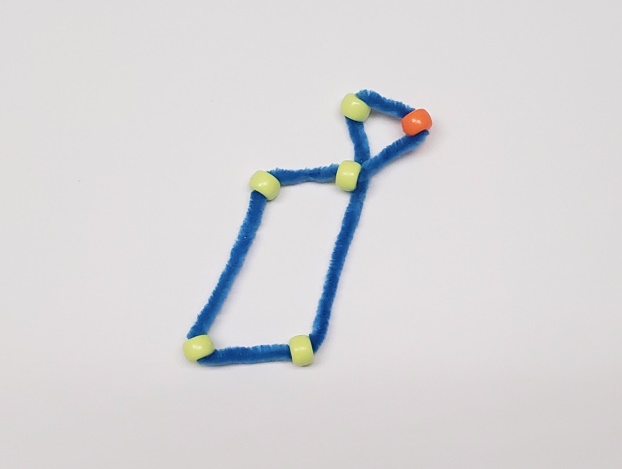 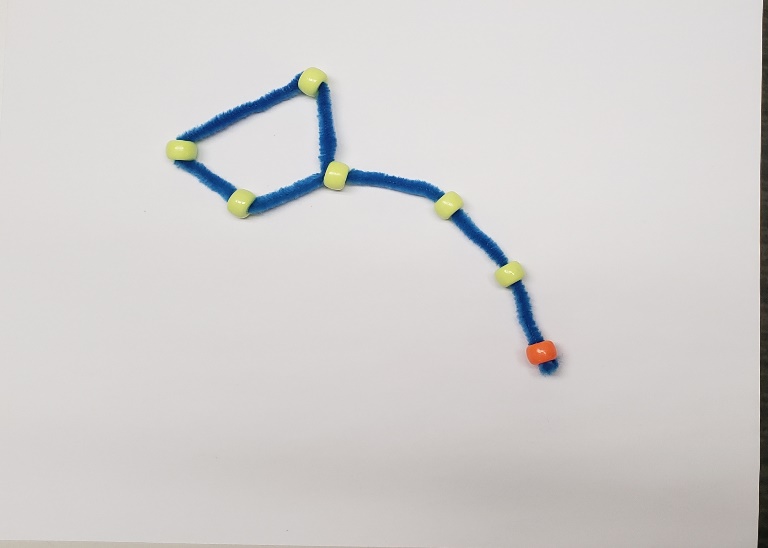 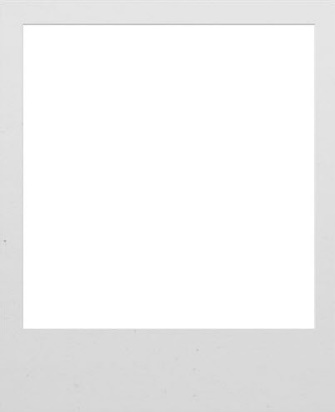 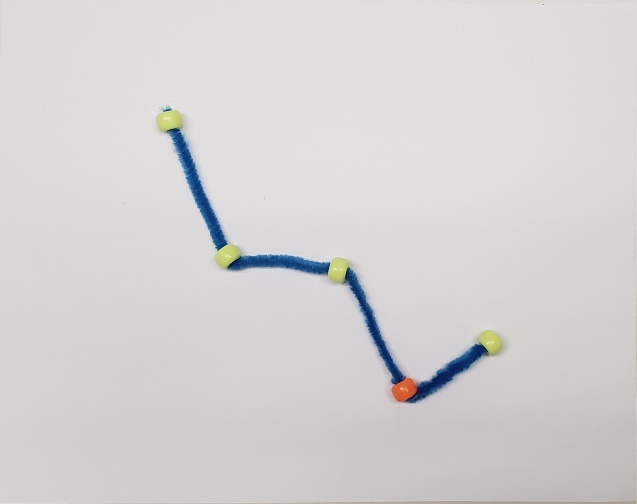 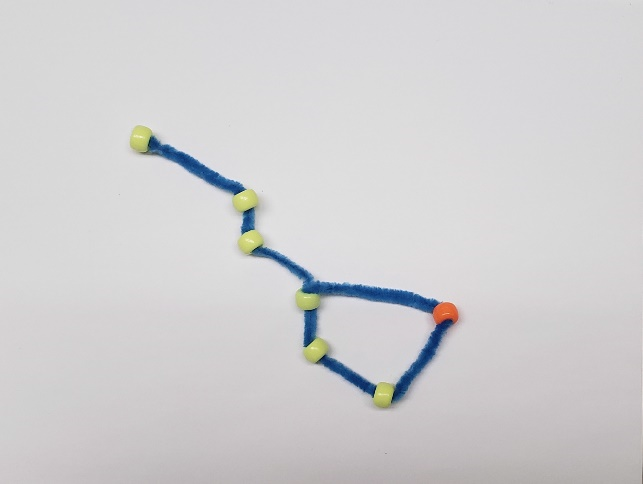 